Iowa Department of Public Health Regions  Region 1:Region 2:Region 3:Region 4:Region 5:Region 6:Public Health Regions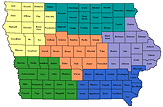 Boone CountyPhone: 515-433-0506Greene CountyPhone: 515-386-5669Jasper CountyPhone: 641-792-7603Story CountyPhone: 515-382-7240Calhoun CountyPhone: 712-297-8323Grundy CountyPhone: 319-824-1212Marshall CountyPhone: 641-754-6370Tama CountyPhone: 641-484-4788Carroll CountyPhone: 712-792-9532Hamilton CountyPhone: 515-832-5014Polk County Health DivisionPhone: 515-286-3376Warren CountyPhone: 515-961-1065Dallas CountyPhone: 515-993-5803Hardin CountyPhone: 641-858-5058Poweshiek CountyPhone: 641-623-3762Webster CountyPhone: 515-573-4107Des Moines, City ofPhone: 515-283-4934Allamakee CountyPhone: 563-568-3014Chickasaw CountyPhone: 641-394-2406Hancock CountyPhone: 641-932-3051Winneshiek CountyPhone: 319-387-4120Butler CountyPhone: 319-267-2630Emmet CountyPhone: 712-362-2490Humboldt CountyPhone: 515-332-4809Worth CountyPhone: 641-324-2154Bremer CountyPhone: 319-352-0332Fayette CountyPhone: 563-422-3767Kossuth CountyPhone: 515-295-3813Wright CountyPhone: 515-532-3461Butler CountyPhone: 319-267-2630Floyd CountyPhone: 641-257-6145Mitchell CountyPhone: 641-732-5468Cerro Gordo CountyPhone: 641-421-9300Franklin CountyPhone: 641-456-4269Winnebago CountyPhone: 641-582-3412Buena Vista CountyPhone: 712-749-2555Dickinson CountyPhone: 712-336-2770Obrien CountyPhone: 712-957-0105Pocahontas CountyPhone: 712-335-4142Cherokee CountyPhone: 712-225-6721Ida CountyPhone: 712-364-2533Osceola CountyPhone: 712-754-2201Sac CountyPhone: 712-662-7929Clay CountyPhone: 712-262-8165Lyon CountyPhone: 712-472-8230Palo Alto CountyPhone: 712-852-3058Sioux CountyPhone: 712-737-2971Crawford CountyPlease contact official in Carroll County (712-792-9532)Monona CountyPhone: 712-423-3400Plymouth CountyPhone: 712-546-7516Woodbury County (Siouxland)Phone: 712-279-6119Adair CountyPlease contact Official in Guthrie County (515-747-8320)Decatur CountyPhone: 641-446-6531Mills CountyPhone: 712-527-9699Shelby CountyPhone: 712-755-2609Adams CountyPlease contact official in Union County (515-782-7417)Fremont CountyPhone: 712-370-2938 OR 712-246-1544Montgomery CountyPhone: 712-623-6543Taylor CountyPhone: 712-523-2556Audubon CountyPlease contact official in Guthrie County (515-747-8320)Guthrie CountyPhone: 641-747-8320Page CountyPhone: 712-542-3864Union CountyPhone: 641-782-7417Cass CountyPlease contact official in Guthrie County (515-747-8320)Harrison CountyPhone: 712-644-2302Pottawattamie CountyPhone: 712-328-5792Council Bluffs, City ofPhone: 712-328-4666Clarke CountyPhone: 641-342-6654Madison CountyPhone: 515-462-2636Ringgold CountyPhone: 641-464-0691Appanoose CountyPhone: 641-437-1909Keokuk CountyPhone: 641-622-2215Mahaska CountyPhone: 641-673-6371Washington CountyPhone: 319-653-7782Davis CountyPhone: 641-437-1909Lee CountyPhone: 319-372-5227Monroe CountyPhone: 641-437-1909Wayne CountyPhone: 641-872-1903Des Moines CountyPhone: 319-753-8217Louisa CountyPhone: 319-523-5271Muscatine CountyPhone: 563-263-0482Ottumwa, City of (Wapello County)Phone: 641-683-0610Henry CountyPhone: 319-385-6748Lucas CountyPhone: 641-437-1909Van Buren CountyPhone: 319-293-2531Muscatine, City ofPhone: 563-264-1554Jefferson CountyPhone: 641-472-5929Marion CountyPhone: 641-828-2243Wapello CountyPhone: 641-684-5425Benton CountyPhone: 319-472-3119Clayton CountyPhone: 563-245-2451Dubuque, City ofPhone: 563-589-4181Johnson CountyPhone: 319-356-6040Black Hawk CountyPhone: 319-291-2413Clinton CountyPhone: 563-659-8148Iowa CountyPhone: 319-828-4401Linn CountyPhone: 319-892-6000Buchanan CountyPhone: 319-334-2873Delaware CountyPhone: 563-927-5925Jackson CountyPhone: 563-652-5658Scott CountyPhone: 563-326-8618Cedar CountyPhone: 563-886-2248Dubuque CountyPhone: 563-557-7396Jones CountyPhone: 319-462-4715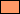 =Public Health Region 1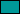 =Public Health Region 2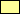 =Public Health Region 3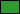 =Public Health Region 4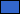 =Public Health Region 5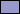 =Public Health Region 6